                                                    Проєкт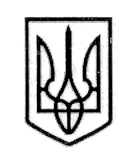 У К Р А Ї Н А СТОРОЖИНЕЦЬКА МІСЬКА РАДА ЧЕРНІВЕЦЬКОГО РАЙОНУЧЕРНІВЕЦЬКОЇ ОБЛАСТІВИКОНАВЧИЙ КОМІТЕТР І Ш Е Н Н Я  10 березня  2021 року                                                                                №                                                                                                    Про доцільність влаштування дитиниз особливими освітніми потребами в комунальний загальноосвітній навчальнийзаклад «Хотинську спеціалізовану загальноосвітню школу №1»з цілодобовим перебуванням на 2020/2021 навчальний рік       Керуючись Сімейним кодексом України, Законом України «Про охорону дитинства», Порядком провадження органами опіки та піклування діяльності, пов’язаної із захистом прав дитини, затвердженого постановою Кабінету Міністрів України від 24.09.2008 № 866 «Питання діяльності органів опіки та піклування, пов’язаної із захистом прав дитини» (із змінами), постановою Кабінету Міністрів України від 01 червня 2020 року № 586 «Деякі питання захисту дітей в умовах боротьби з наслідками гострої респіраторної хвороби COVID-19, спричиненої коронавірусом  SARS-CoV-2», п. 8 ч. «б»    ст. 32, Закону України «Про місцеве самоврядування в Україні», діючи виключно в інтересах дітей,	                     ВИКОНАВЧИЙ КОМІТЕТ МІСЬКОЇ РАДИ ВИРІШИВ:	      1. Заяву Гашпан Олени Мірчівни жительки м. Сторожинець щодо влаштування її дитини Берчула Георгія Васильовича, 06.05.2004 р.н. в комунальний загальноосвітній навчальний заклад «Хотинську спеціалізовану загальноосвітню школу №1» з цілодобовим перебуванням на 2020/2021 навчальний рік задовільнити.2. Зобов’язати батьків  пройти медогляд з дитиною, а саме вибрати довідки форми №086-1/о  до 26.03.2021 року.3. Відповідальність за виконання даного рішення покласти на начальника відділу соціального захисту населення та у справах дітей Інну МУДРАК. 		4. Контроль за виконанням даного рішення покласти на першого заступника міського голови Ігоря БЕЛЕНЧУКА.Сторожинецький міський голова                             	 Ігор МАТЕЙЧУКПідготував: 			   Ярослав СТРІЛЕЦЬКИЙПогоджено: 		             Дмитро БОЙЧУК  Ігор БЕЛЕНЧУК Аурел СИРБУ Інна МУДРАК Микола БАЛАНЮК